§1031.  Partner agent of partnership1.  Partner as agent.  Each partner is an agent of the partnership for the purpose of its business.  An act of a partner, including the execution of an instrument in the partnership name, for apparently carrying on in the ordinary course the partnership business or business of the kind carried on by the partnership binds the partnership, unless the partner had no authority to act for the partnership in the particular matter and the person with whom the partner was dealing knew or had received a notification that the partner lacked authority.[PL 2005, c. 543, Pt. A, §2 (NEW).]2.  Other act binding on partnership if authorized.  An act of a partner that is not apparently for carrying on in the ordinary course the partnership business or business of the kind carried on by the partnership binds the partnership only if the act was authorized by the other partners.[PL 2005, c. 543, Pt. A, §2 (NEW).]SECTION HISTORYPL 2005, c. 543, §A2 (NEW). The State of Maine claims a copyright in its codified statutes. If you intend to republish this material, we require that you include the following disclaimer in your publication:All copyrights and other rights to statutory text are reserved by the State of Maine. The text included in this publication reflects changes made through the First Regular and First Special Session of the 131st Maine Legislature and is current through November 1. 2023
                    . The text is subject to change without notice. It is a version that has not been officially certified by the Secretary of State. Refer to the Maine Revised Statutes Annotated and supplements for certified text.
                The Office of the Revisor of Statutes also requests that you send us one copy of any statutory publication you may produce. Our goal is not to restrict publishing activity, but to keep track of who is publishing what, to identify any needless duplication and to preserve the State's copyright rights.PLEASE NOTE: The Revisor's Office cannot perform research for or provide legal advice or interpretation of Maine law to the public. If you need legal assistance, please contact a qualified attorney.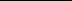 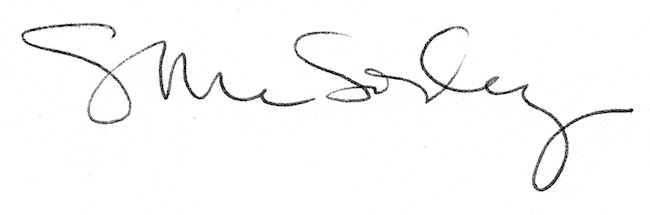 